Dublin Music Boosters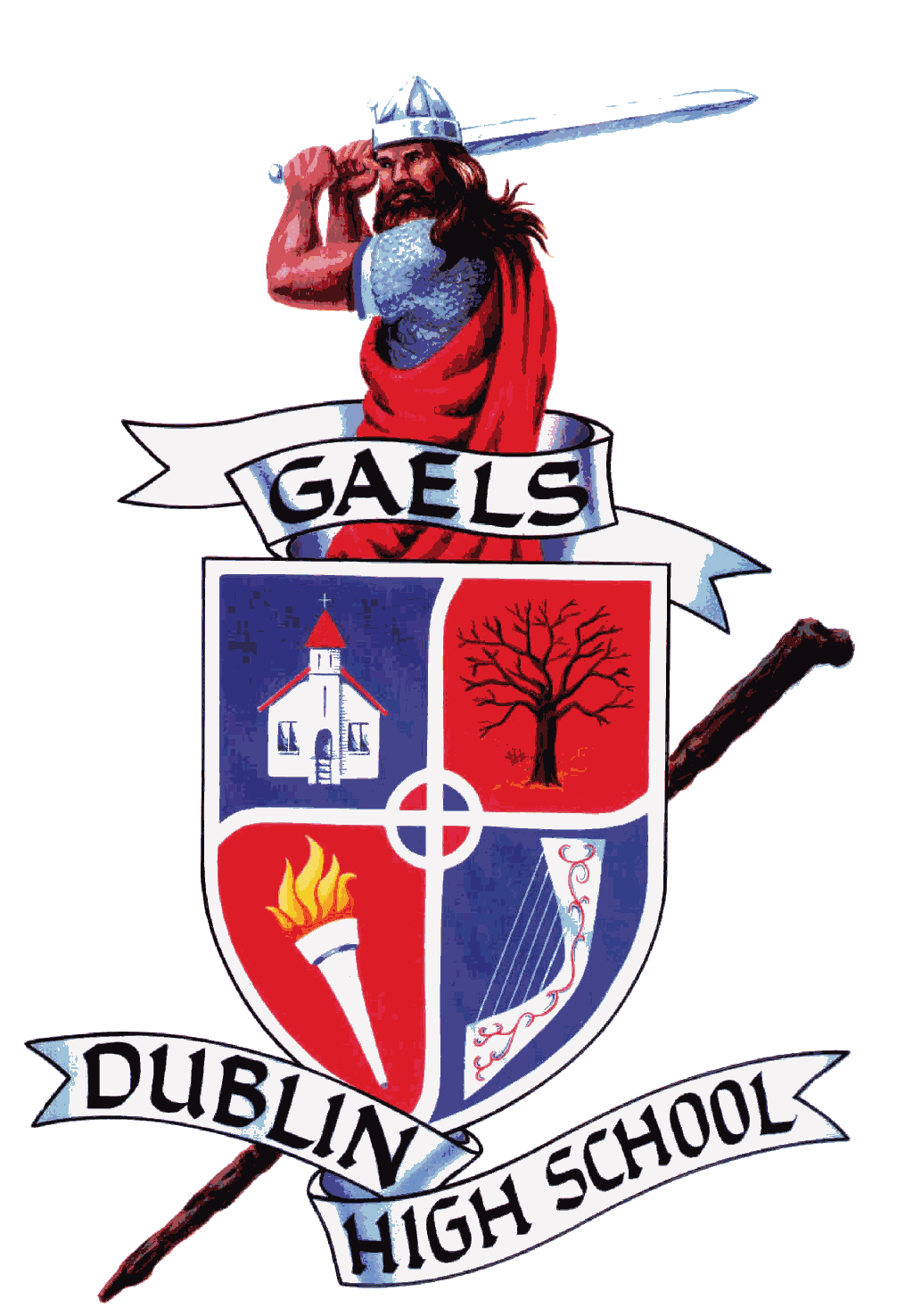 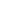 www.dhsirishguard.org"The Gael Force"		Dublin High SchoolMusic Booster Meeting Summary                                Monday, May 21, 2018		       7:00 PM ~ Choir RoomWelcome & Call Meeting to Order (1 minute): 7:20PMTri Ly, PresidentSecretary's Report (2 minutes)Presentation of Minutes from last Booster Meeting: April 16, 2018Grace Lutz, SecretaryMotion to accept the minutes:Second the motion:Ken RykenLiz CrockerDirector’s Report (3 minutes)    Choir concert 5/3 went wellCMEA with a Superior RatingAP scores will be available in JulyEnd of year project currently Treble ChoirProposed budget given for 2018/19Mr. Serpa – Choir DirectorDirector’s Report (3 minutes)Practicing graduation musicLeadership students chosen-Meeting on ThursdayFreshman Band Camp 6/2/18 9AM-1PMWorking on Band instructors for next yearGetting married 3 weeks from today!Ms. Williams – Band/Instrumental DirectorTreasurer’s Report (Unable to Attend)P&L ProvidedPatti Luba – TreasurerRhonda Scharton- Co-TreasurerFundraising Report (5 minutes) Candle Sales made $835 + online salesFireworks-Need VolunteersRequest for new fundraising ideasPublicity Report (2 minutes) FireworksTammy Gaynor and Jenn Rowen will advertise on PeachjarFreshman Band Camp publicized for both band and color guard at Wells and FallonLynne Shinohara, FundraisingJean Ryken, Co-FundraisingDavyne Bradley, PublicityPresident's Report (9 minutes)Thank you to all parents for their supportTri Ly, PresidentPaul Dow, Co-PresidentNew BusinessBudget Proposed for 2018/19 School Year: Angela Marotta (as discussed)Kim motions to approve the budget as discussed, Ken motioned that budget Meeting adjourned at: 8:34PMNext Meeting: Friday August 3rd- Family BBQ DHS Music Booster Meeting Sign In:DHS Music Booster Meeting Sign In:DHS Music Booster Meeting Sign In:DHS Music Booster Meeting Sign In:1Melissa Williams15Liz Crocker2Grace Lutz16Kim Van Lare3Zoe Zannis17Ken Ryken4Angela Marotta18Stephanie Neves5Vickie Constantinides19Adam Serpa6Glenn Wong207Tri Ly218Nicki Wanzenried229Mary Washington2310Davyne Bradley2411Lynne Shinohara2512Sheri Barbier2613Maureen Byrne2714Mayumi Berrios28